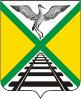 СОВЕТМУНИЦИПАЛЬНОГО РАЙОНА«ЗАБАЙКАЛЬСКИЙ РАЙОН»РЕШЕНИЕ	пгт.Забайкальск	____ апреля 2024 года                                                                                            № ____О внесении изменений в решение Совета муниципального района «Забайкальский район» от 25 декабря 2020 года № 401 «Об утверждении перечня должностных лиц муниципального района «Забайкальский район», уполномоченных составлять протоколы об административных правонарушениях, предусмотренных Законом Забайкальского края «Об административных правонарушениях»В соответствии с Законом Забайкальского края от 02.07.2009 года №198-ЗЗК «Об административных правонарушениях», Законом Забайкальского края от 13.07.2023 года  №2227-ЗЗК «О внесении изменений в Закон Забайкальского края "Об административных правонарушениях" и статью 1 Закона Забайкальского края "О наделении органов местного самоуправления городских и сельских поселений, муниципальных районов, муниципальных и городских округов государственным полномочием по определению перечня должностных лиц органов местного самоуправления, уполномоченных составлять протоколы об административных правонарушениях, предусмотренных Законом Забайкальского края "Об административных правонарушениях", части 1 статьи 1 Закона Забайкальского края от 04.05.2010 года №366-ЗЗК,руководствуясь статьей 24 Устава муниципального района «Забайкальский район», Совет муниципального района «Забайкальский район» решил:Внести изменения в решение Совета муниципального района «Забайкальский район» от 25 декабря 2020 года № 401 «Об утверждении перечня должностных лиц муниципального района «Забайкальский район», уполномоченных составлять протоколы об административных правонарушениях, предусмотренных Законом Забайкальского края «Об административных правонарушениях» (Далее - «Решение»):Приложение «Перечень должностных лиц муниципального района «Забайкальский район», уполномоченных составлять протоколы об административных правонарушениях, предусмотренных Законом Забайкальского края «Об административных правонарушениях», читать в новой редакции, согласно приложению №1 к настоящему решению.Опубликовать (обнародовать) настоящее решение в порядке, установленном Уставом муниципального района «Забайкальский район» и разместить на официальном сайте муниципального района «Забайкальский район» в информационно-телекоммуникационной сети «Интернет» www.zabaikalskadm.ru Настоящее решение вступает в силу на следующий день после официального опубликования (обнародования).Глава муниципального района «Забайкальский район									 А.В.МочаловПриложение №1 к решению Совета муниципального района «Забайкальский район» от __ апреля 2024 г. № ____ПЕРЕЧЕНЬдолжностных лиц муниципального района «Забайкальский район», уполномоченных составлять протоколы об административных правонарушениях, предусмотренных Законом Забайкальского края «Об административных правонарушениях». № п/пЗамещаемая должностьАдминистративные правонарушения, предусмотренные Законом Забайкальского краяот 02 июля 2009 года № 198-ЗЗК «Об административных правонарушениях»1.Консультант по ГО и ЧС Администрации муниципального района «Забайкальский район»Статья 5.3.1.Неисполнение или нарушение решения коллегиального органа по профилактике терроризма, минимизации и (или) ликвидации последствий его проявлений, сформированного на территории одного муниципального образования (на территориях нескольких муниципальных образований) Забайкальского края2.Руководитель аппарата Совета муниципального района «Забайкальский район»Статья 5.5.Несоблюдение сроков предоставления информации депутату представительного органа муниципального образования Забайкальского края3.Управляющий делами Администрации муниципального района «Забайкальский район»Статья 7.Незаконные действия по отношению к официальным символам муниципальных образований4.Начальник Управления экономического развития Администрации муниципального района «Забайкальский район»Статья 46.2.Непредставление отчетности в уполномоченный орган по управлению муниципальным имуществом5.Начальник Управления экономического развития Администрации муниципального района «Забайкальский район»Статья 46.3.Нарушение порядка и условий приватизации муниципального имущества6.Заместитель Главы муниципального района «Забайкальский район» по развитию инфраструктуры, международных связей и инвестиционной политикиСтатья 18.13Нарушение дополнительных требований к содержанию домашних животных, в том числе к их выгулу, на территории Забайкальского края